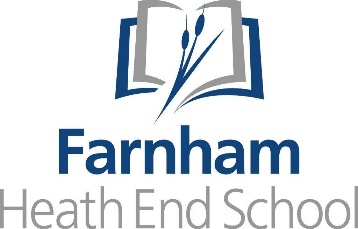 Post:	Teacher of Geography (ECT/RQT applications welcome)Employer:		Farnham Heath End SchoolLocation:		Farnham, SurreySalary:			Attractive salary depending on experience.  Contract type:	Full time Job starts:		September 2021School type:		Secondary 11-16, mixed genderWe are looking for a Geography teacher with passion, enthusiasm and a drive to make their students love the subject as much as they do. The successful candidate will need a personality that is vibrant and wants to own their classroom, whilst building and maintaining authentic relationships with their students and colleagues and becoming an integral part of the FHES community. We are a school driven to challenge students and are keen to see all students succeed and achieve their full potential during their five years at school. We are looking for a candidate who shares these values. The candidate should have a good subject knowledge of both human and physical geographies and want to become part of a team to collaborate on the KS3 curriculum and schemes of learning; and key stage 4 lesson resources and best practice to develop a Geography curriculum that has real intent and challenges all students. FHES values research-informed classroom practice and the successful candidate should share this vision to support students through creating conditions in the classroom that make learning more effective and ensure stretch and challenge for all. All teaching staff will be given coaching opportunities and weekly departmental SPDS sessions and a multitude of CPD opportunities to support you on your teaching journey, whatever your experience may be. You will get the chance to really think about what makes for great teaching. You will work hard, but you will also become a better teacher and change children's lives. The Geography department is open-minded and driven, and always looking for ways to improve. At Farnham Heath End School, staff work together in departments to create shared resources, to allow staff more time to focus on improving their classroom practice and subject knowledge to ensure students receive the best education possible. Our staff are committed to sharing good practice and collaborative working, with opportunities for creativity within the curriculum encouraged. This is an excellent opportunity to join Farnham Heath End School. Our focus has been to engage teachers with their own professional development, through focusing on how research can be applied to in the classroom. For learning to be most effective, the strategy has also been on creating high expectations and embedded routines that avoid distraction, so that the subject content is the main attraction. Another example of using research across the school, is that each department has their own feedback and assessment policy, whereby written comments, and a specific frequency of feedback is not mandatory, and a focus on live feedback using a visualiser is a preference.   We would welcome applications from ambitious individuals who share our vision and wish to contribute to transforming community education in Farnham. Farnham Heath End School has excellent facilities and is rapidly improving so that it becomes an outstanding provider of high quality local education. For all teachers in the first 5 years, staff are provided with a Teaching Learning Coach for one to one bespoke teacher development once a week, along with additional training to ensure you make rapid progress to being the most effective practitioner possible.  These focus on small, manageable, actionable targets which easily become habitual into teaching practice and allow you to be the best version of yourself in the classroom. The school is committed to safeguarding and promoting the welfare of children and young people and expects all staff and volunteers to share this commitment. Offer of a position is subject to receiving satisfactory references and an Enhanced DBS Clearance. For more information and an application pack, please see our school website www.fhes.org.uk or contact Linda Mitchell email lmitchell@fhes.org.uk.  If you would like to visit the school before submitting your application please contact us.If you require an application pack please contact lmitchell@fhes.org.ukCompleted application forms should be returned to lmitchell@fhes.org.uk by 4 February 2022 however we may interview sooner if we have a strong field.